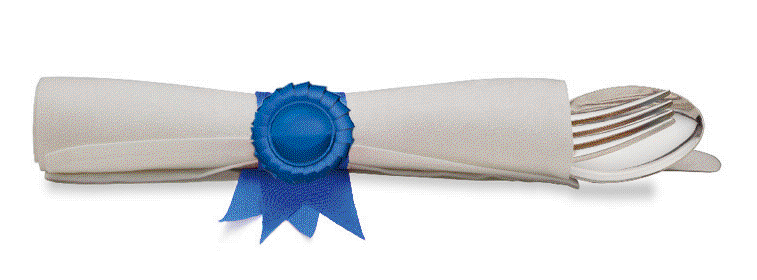  EDUCATIONAL TRUST – EVALUATION FORM(if required please use additional sheets)THE PROJECTTHE COSTSPROJECT REPORTPROJECT RESULTSPlease return the completed form to:Name:	Margaret GeorgiouAddress:	 Educational Trust		Office 4.09		60 Cannon Street 		London EC4N 6NPName of organisationName of organisationMain contact and positionMain contact and positionMain contact and positionAddressTelephoneEmailBriefly describe the project for which funding was given – keep to a maximum of 250 wordsWhat were the objectives of the project? (maximum 3.  If more than 3, select the most important) – keep to a maximum of 250 wordsWhat was the relevance of this project for the hospitality industry?If the project was designed to benefit specific individuals, how were they selected and what criteria were used?What was the total cost of the project?            £How much funding did the Trust award?           £Did the project remain within budget? Yes/NoIf no, please state the overspend and give an explanation as to why this occurredGive a brief breakdown of the project costs and from where they were sourcedGive a brief breakdown of the project costs and from where they were sourcedGive a brief breakdown of the project costs and from where they were sourcedGive a brief breakdown of the project costs and from where they were sourcedItemAmountDate receivedSourceEmployment costsEquipmentMaintenanceMaterialsTravel EvaluationDisseminationOffice costs  Printing/stationery  Telephone   Central services (utilities, etc)If there was any funding deficit, please explain how it was made upIf there was any funding deficit, please explain how it was made upIf there was any funding deficit, please explain how it was made upIf there was any funding deficit, please explain how it was made upWhat consideration did you place in ensuring the equipment and materials selected were environmentally friendly and energy efficient?What consideration did you place in ensuring the equipment and materials selected were environmentally friendly and energy efficient?What consideration did you place in ensuring the equipment and materials selected were environmentally friendly and energy efficient?What consideration did you place in ensuring the equipment and materials selected were environmentally friendly and energy efficient?Why was it important for your organisation to receive funding from the Trust?Why was it important for your organisation to receive funding from the Trust?Why was it important for your organisation to receive funding from the Trust?Why was it important for your organisation to receive funding from the Trust?Was this project linked to or did it follow on from an earlier one?   Yes/No  If yes, state how?Was this project linked to or did it follow on from an earlier one?   Yes/No  If yes, state how?Was this project linked to or did it follow on from an earlier one?   Yes/No  If yes, state how?Was this project linked to or did it follow on from an earlier one?   Yes/No  If yes, state how?Provide details of any partners involved in the project and the role they playedProvide details of any partners involved in the project and the role they playedProvide details of any partners involved in the project and the role they playedProvide details of any partners involved in the project and the role they playedWhen did the project start?  When did the project end?Was this the original timeframe? Yes/NoWhen did the project end?Detail the outcomes and measurable outputs relating to each objective stating the date by which they were achieved.  Please include quantitative, qualitative information and any photographic evidence you may have.Detail the outcomes and measurable outputs relating to each objective stating the date by which they were achieved.  Please include quantitative, qualitative information and any photographic evidence you may have.Outcome/outputsBy WhenIf any of the planned outcomes/outputs were not achieved please explain why and how they differed from the original objectivesIf any of the planned outcomes/outputs were not achieved please explain why and how they differed from the original objectivesWhat measurable impact(s) has the project made and what evidence do you have of these?What measurable impact(s) has the project made and what evidence do you have of these?If specific individuals benefited from this project please give details of their current position – e.g. progression to next level of college course/degree course/entered employment etc.If specific individuals benefited from this project please give details of their current position – e.g. progression to next level of college course/degree course/entered employment etc.When sending your evaluation report to the Trustees could you please ensure that you also include copies of any newspaper article, press release, CD or similar material and make reference to any social media that has been produced as a result of the funding you received from the Trust?  Could you also please detail where, how and in what format the logo and wording of The  Educational Trust has been used.Can you please confirm that that your organisation has the appropriate Safeguarding Policy in place and that there were no issues to report during the timeframe of the project for which you received funding? SIGNEDNAMEPOSITIONDATE